HOTEL RESERVATION REQUEST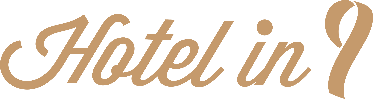 Special rate for OHBM 2024 (2024.06.23 ~ 06.27)Please complete this form and submit it to us directly via fax or email by JUNE 9th, 2024 in order to apply for the special rate.◆ Please check your choice of accommodations. The room and breakfast rates exclude 10% VAT.* Breakfast charge is KRW 20,000 per person in case of including in the room rate at reservation. Regular breakfast as walk-in is KRW 25,000 per person. (vat 10% excluded) Check-in time - 3:00 pm, Check-out time - 12:00 pm. Your special requests cannot be guaranteed and is subject to availability.◆ **REQUIRED**I guarantee my reservation via credit card.* If the guarantee card information and signature is not entered, the reservation will not proceed. * If you register by email, you will receive a reservation confirmation email or text.* The registration might close before the specified deadline since the slots for special pricing is limited.  Cancellations must be made before 3days prior to arrival to avoid the first full night’s cancellation charge.  Late cancellations and no-shows will incur a 100% charge of the full night’s rate per room to the signed credit card information above. By signing the above, you agree to the cancellation/no show policy of Hotel in 9.  No refund for late cancellations or no-show charge.◆ TransportationBy Subway Line 9, Bongeunsa Station Exit no.3, 3min. (walking distance)Date:                                   Signature:     Reservation ContactTel. +82.2.311.9000Fax. +82.2.311.9009e-mail. reservation@hotelin9.comLast Name(Mr./Ms.): First Name: Company/Affiliation: Address: Address: Telephone No: E-mail:Arrival Date:Departure Date:Flight Arrival TimeFlight Departure Time:HotelRoom Type(Select 1)SizeRoom RateBreakfast(Select 1)Hotelin9Coex_GangnamStandard□Double□Twin21 sqm(max.2 pax)□(Sun-Thu)KRW 180,000□(Fri,Sat)KRW 250,000□ 1 person KRW 20,000□ 2 persons KRW 40,000Card : □ Amex    □ Diners    □ Master    □ Visa    □ JCB       □ Other:_________Credit Card Number :Expiration Date :Card holder’s Name:                              Card Holder’s Signature :